Table S1. Growth Transition matrix for skipjack Low growth model from 2019 stock assessment (presented in manuscript) used in the Brownie models.Table S2. Growth Transition matrix for yellowfin Tag growth from Eveson et al 2020 (presented in manuscript) used in the Brownie models.Table S3. Growth Transition matrix for skipjack High growth model from 2019 stock assessment, results shown below used in the Brownie models.Table S4. Growth Transition matrix for yellowfin otolith only growth model from Farley et al. (2020) (WCPFC-SC16-SA-WP-02) results shown below used in the Brownie models.Table S5. Values of skipjack tuna natural mortality per year at length for the selected attrition model with both assumed growth models. Table S6. Values of yellowfin tuna natural mortality per year at length for the selected attrition model. Table S7. Values of skipjack tuna natural mortality per year at length for various tagging programmes, mixing periods and growth models estimated by Brownie models. Table S8. Values of yellowfin tuna natural mortality per year at length for various tagging programmes, mixing periods estimated by Brownie models. 	a) Releases					b) Recaptures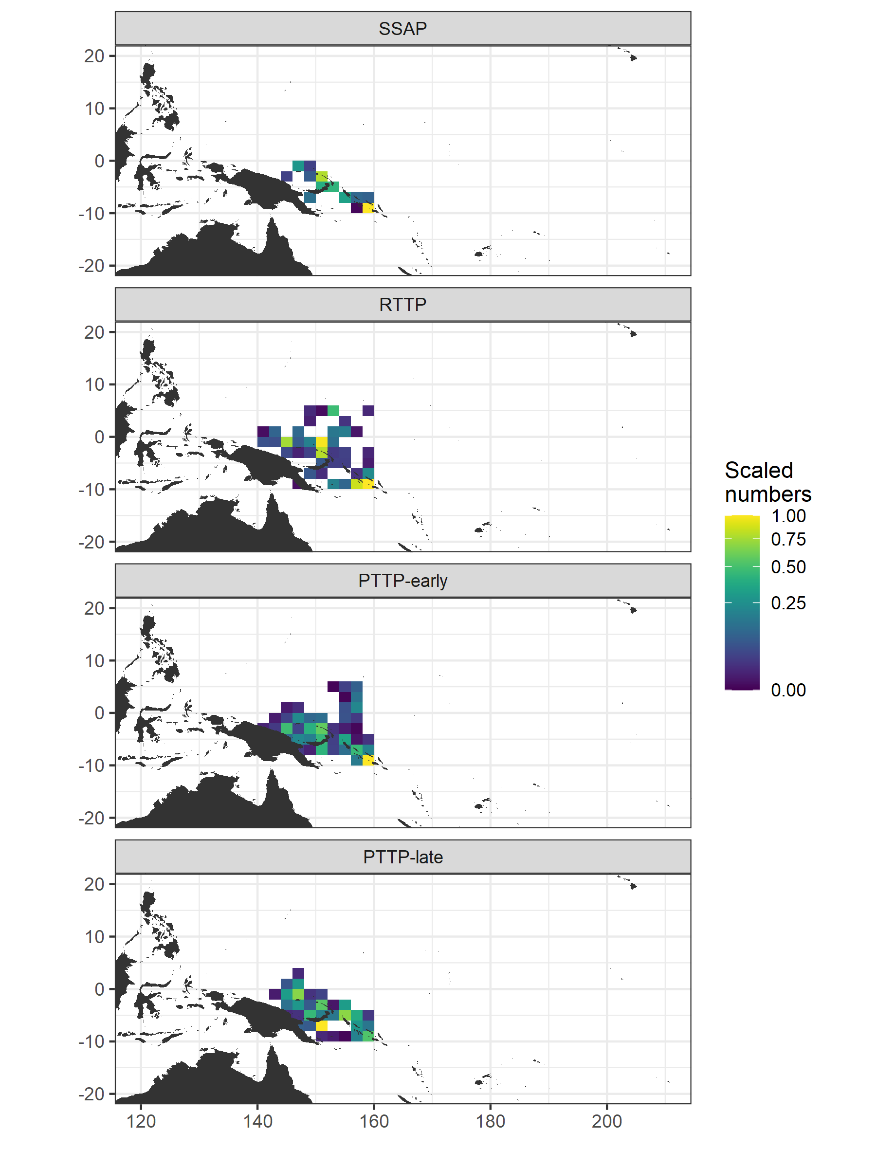 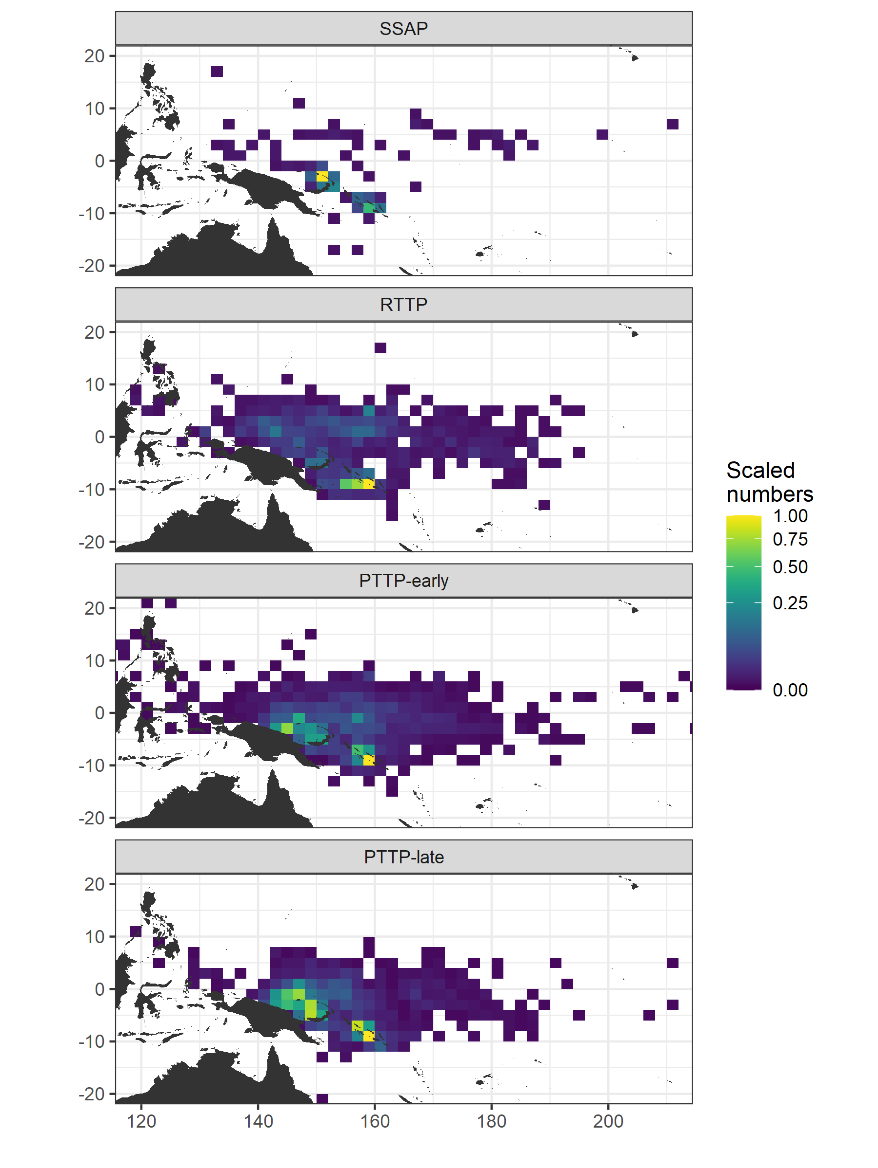 Figure S1 Map of modelled skipjack a) tag releases and b) recaptures by tagging programme at a 2° spatial resolution. For each panel, the data were scaled relative to the (panel-specific) maximum and a square root transformation applied, to facilitate comparison between programmes.	a) Releases					b) Recaptures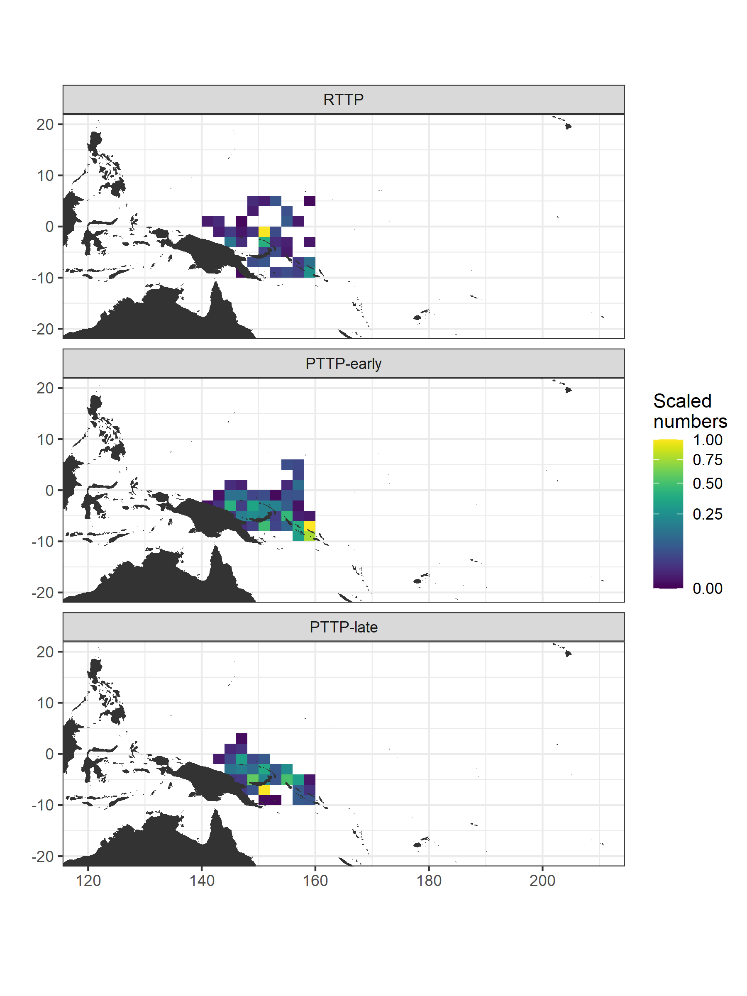 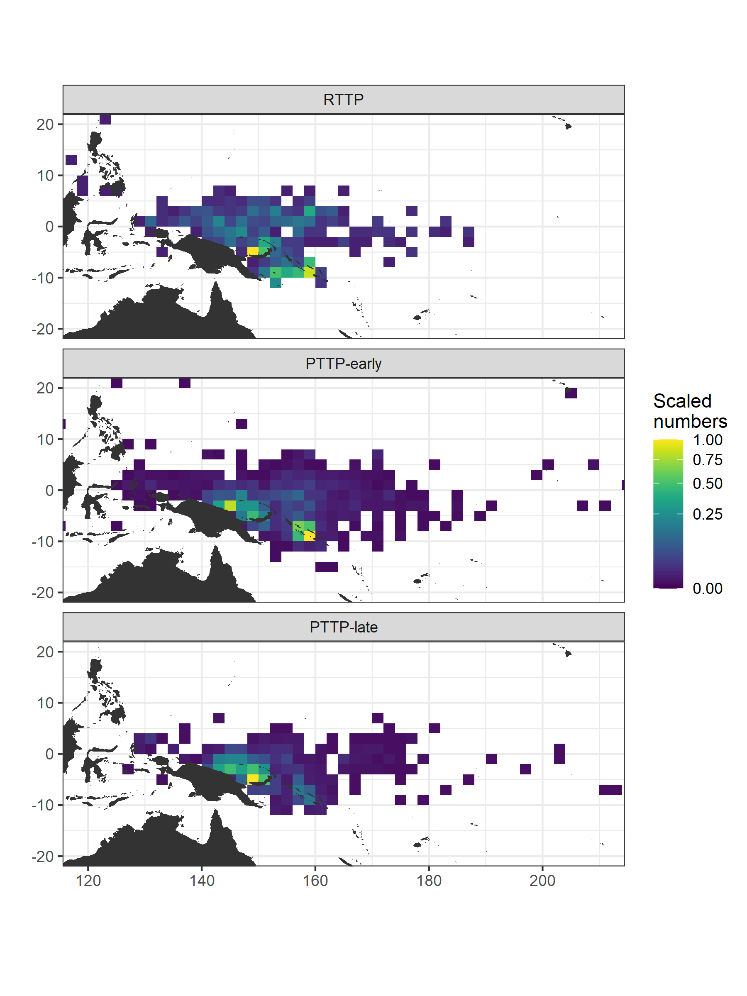 Figure S2 Map of modelled yellowfin a) tag releases and b) recaptures by tagging programme at a 2° spatial resolution. For each panel, the data were scaled relative to the (panel-specific) maximum and a square root transformation applied, to facilitate comparison between programmes.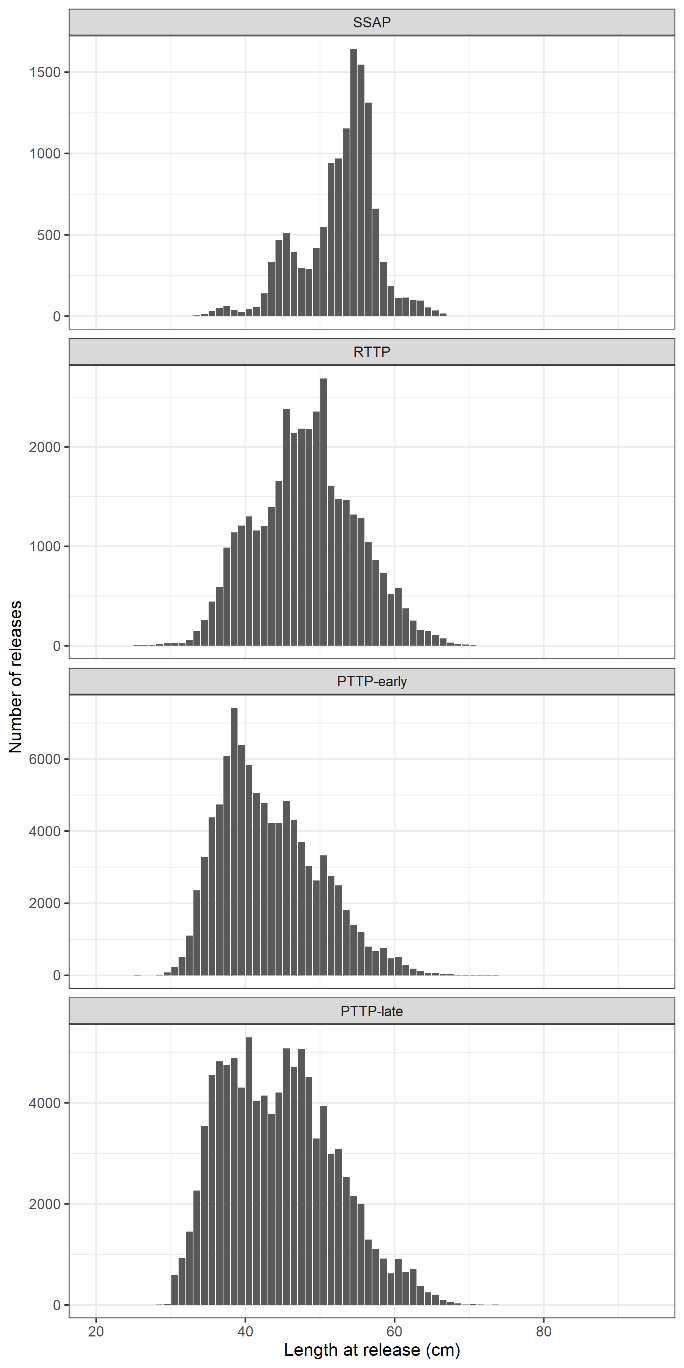 Figure S3 Modelled skipjack tag releases by 1cm length bin by tagging programme.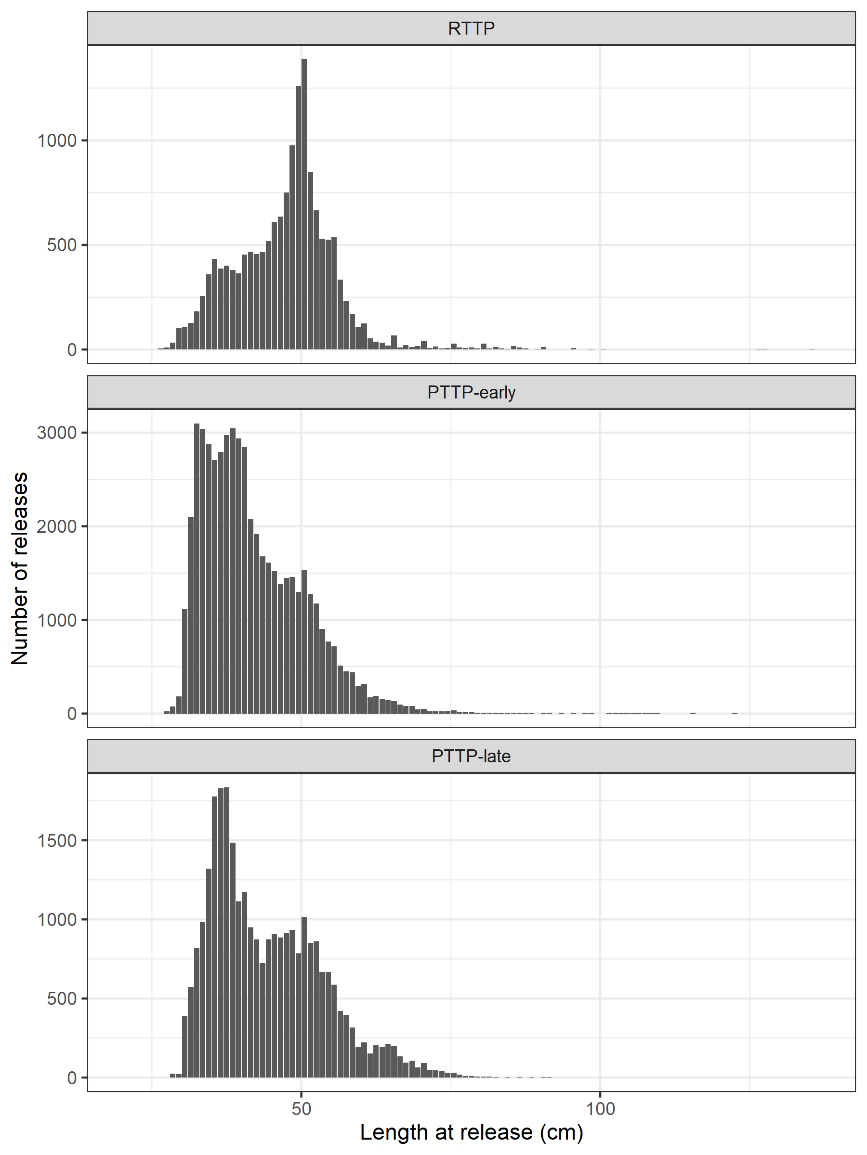 Figure S4 Modelled yellowfin tag releases by 1cm length bin by tagging programme.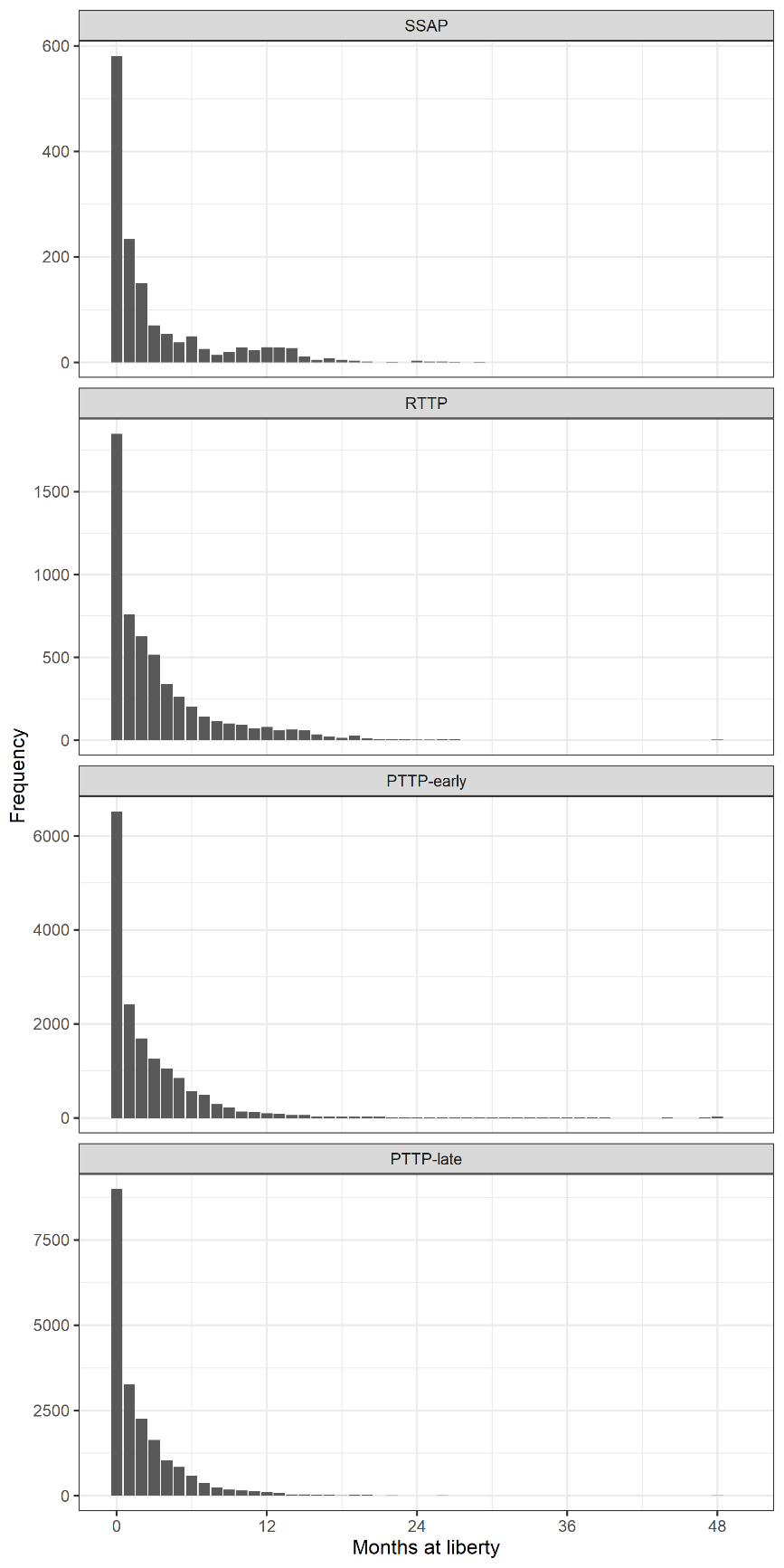 Figure S5 Months at liberty for modelled skipjack tag recaptures by tagging programme. Recaptures after 48 months at liberty were grouped together.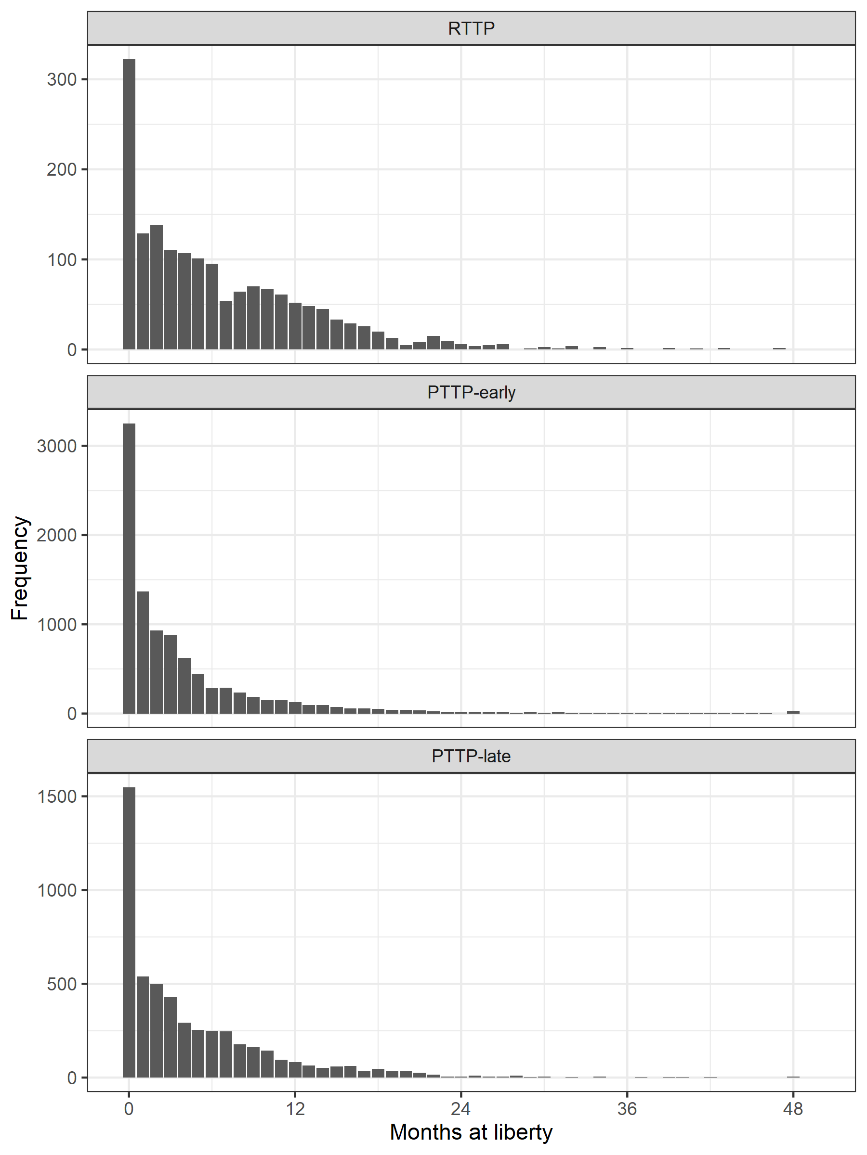 Figure S6 Months at liberty for modelled yellowfin tag recaptures by tagging programme. Recaptures after 48 months at liberty were grouped together.a) Skipjack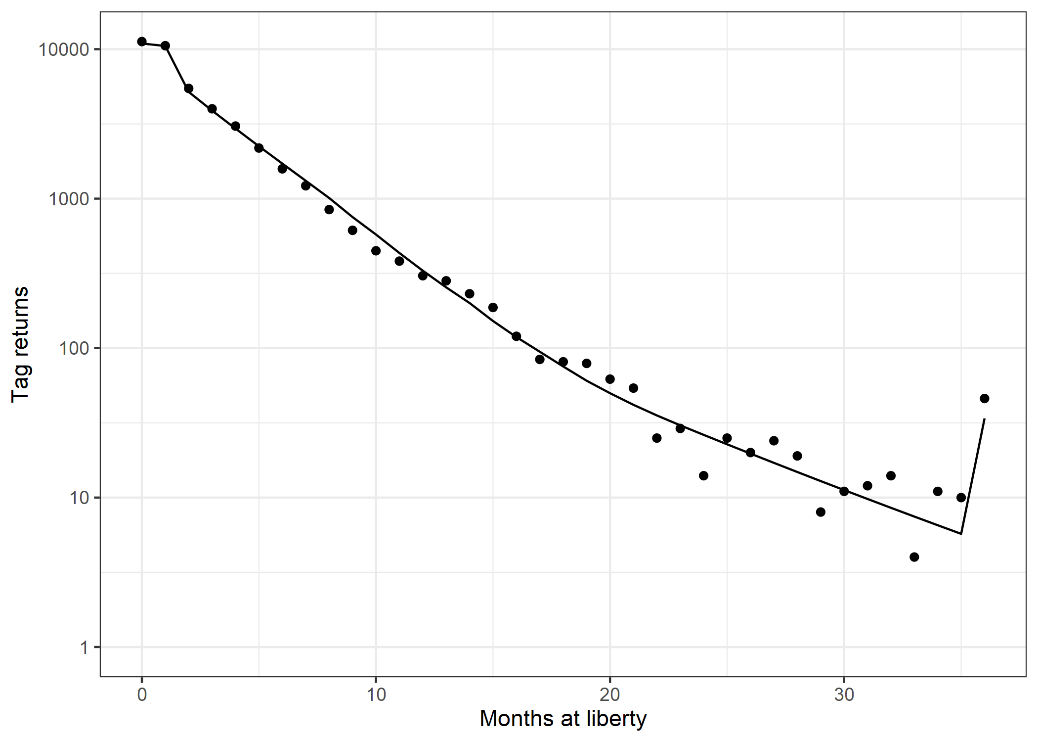 b) Yellowfin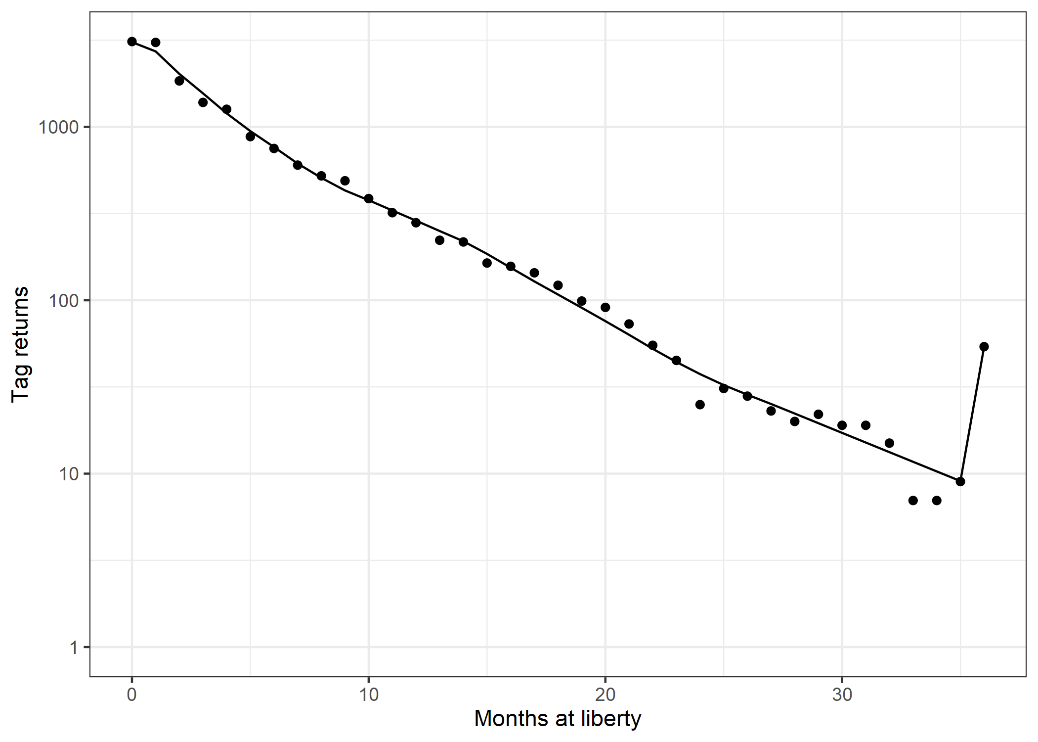 Figure S7 Estimated (line) and observed (points) tag recaptures against months at liberty for the selected a) skipjack and b) yellowfin attrition models. Recaptures for ≥36 months at liberty were combined.a) Skipjack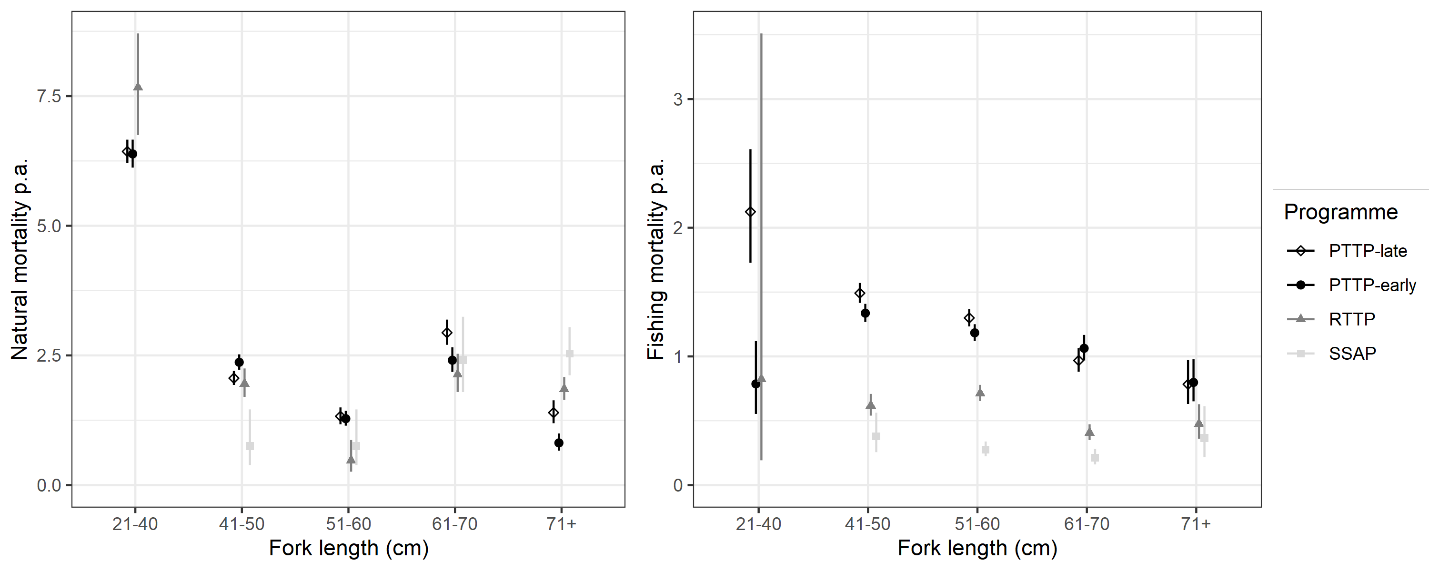 b) Yellowfin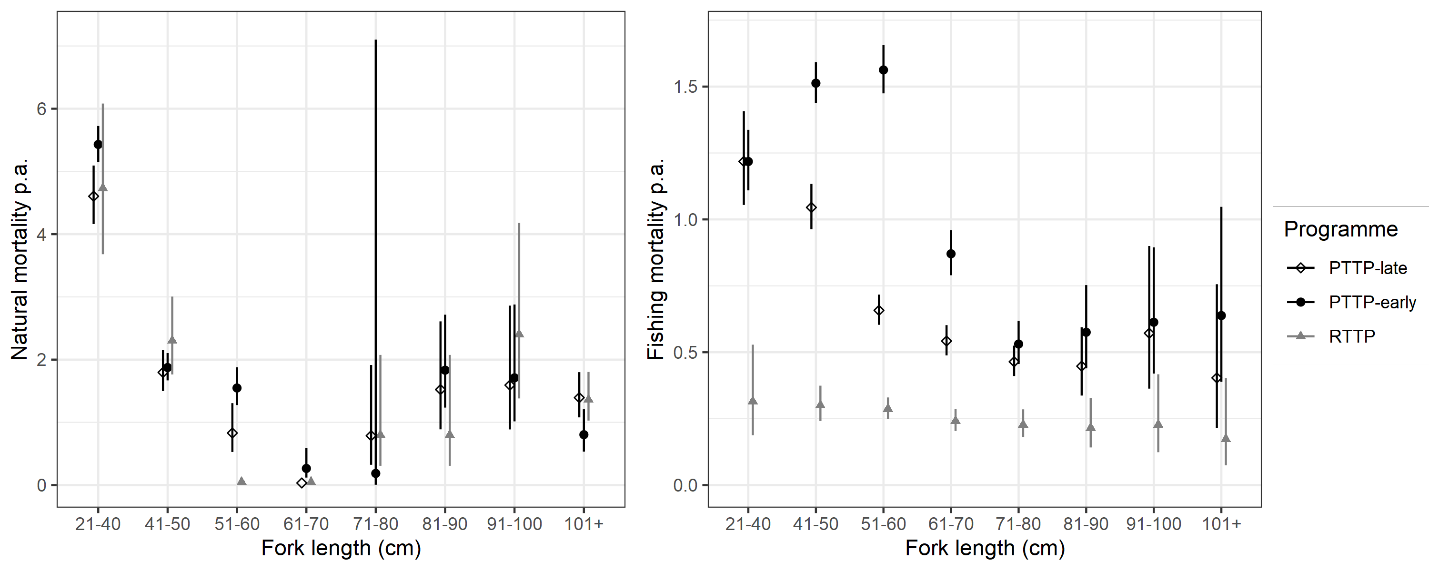 Figure S8 Estimated  and  parameters and 95% confidence intervals for the selected skipjack and yellowfin attrition models with the alternative assumed growth rates (see Methods). a) The skipjack attrition model with programme-specific  and  and a mixing period of 2 months, and b) the yellowfin attrition model with shared  and programme-specific  and a mixing period of 1 month. For both skipjack and yellowfin, the PTTP was split into two effective tagging programmes: the PTTP-early with releases from 2006 to 2009; and, the PTTP-late with releases from 2011 to 2017. There was insufficient data to reliably estimate  and  for 21-40cm skipjack during the SSAP (see text), and so these parameters are not included in the plot (M = 6.2, F = 0.12).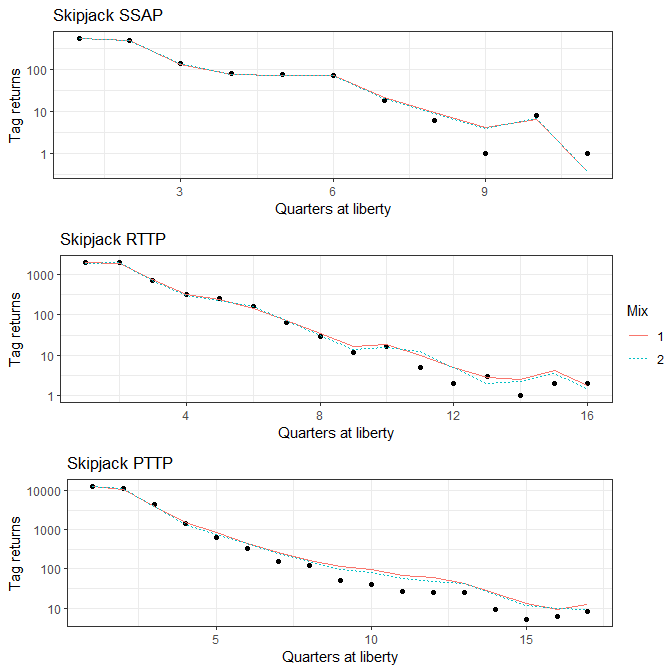 Figure S9 Estimated (line) and observed (points) tag recaptures against quarter at liberty for the selected skipjack Brownie models. 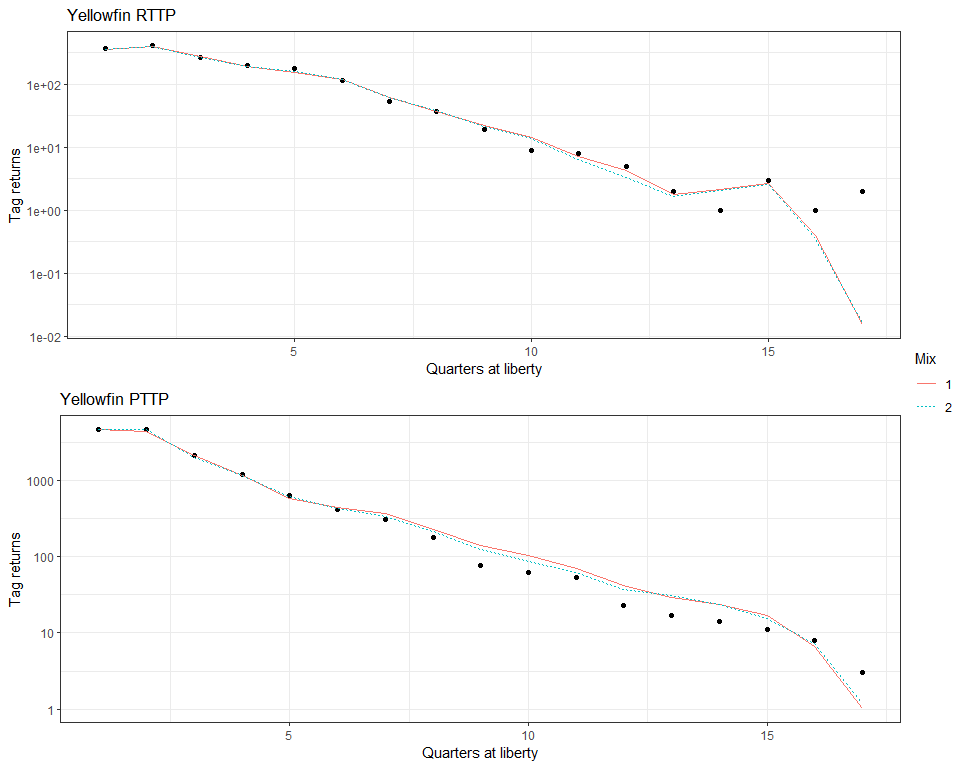 Figure S10 Estimated (line) and observed (points) tag recaptures against quarter at liberty for the selected yellowfin Brownie models. 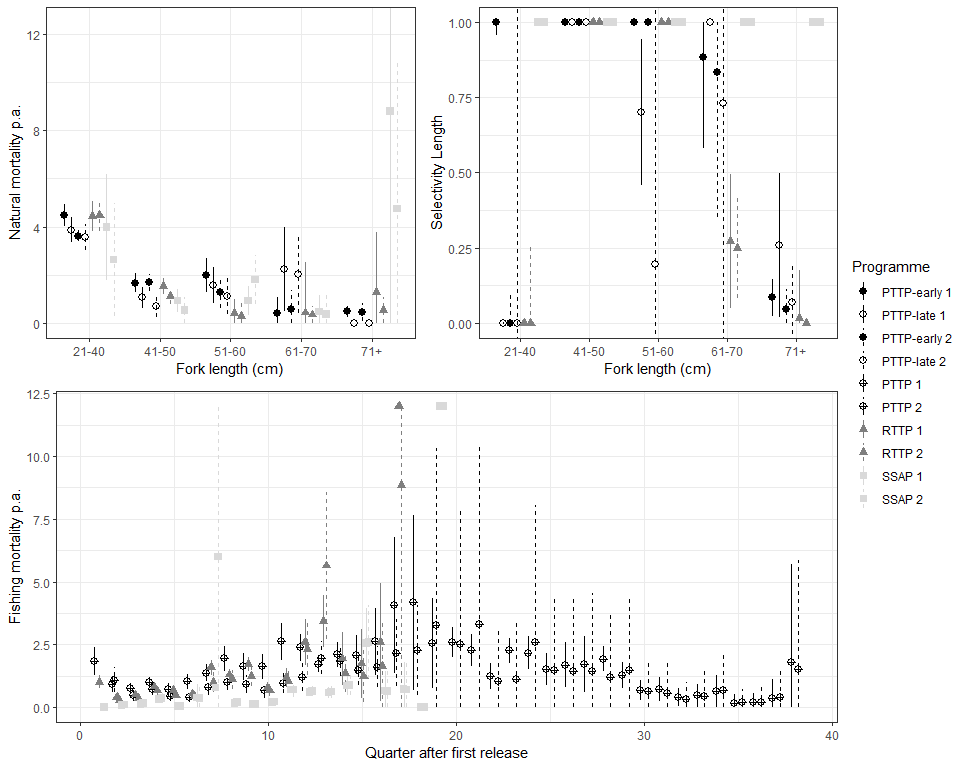 Figure S11. Estimated , , and  from length-based Brownie models chosen by AIC for skipjack tuna in the western Pacific Ocean for three tagging programs with either 1 or 2 mixing quarters using the High growth model. The natural mortality and selectivity for length bins in the PTTP were modeled as separate parameters before and after 2011, indicated by PTTP-early and -late.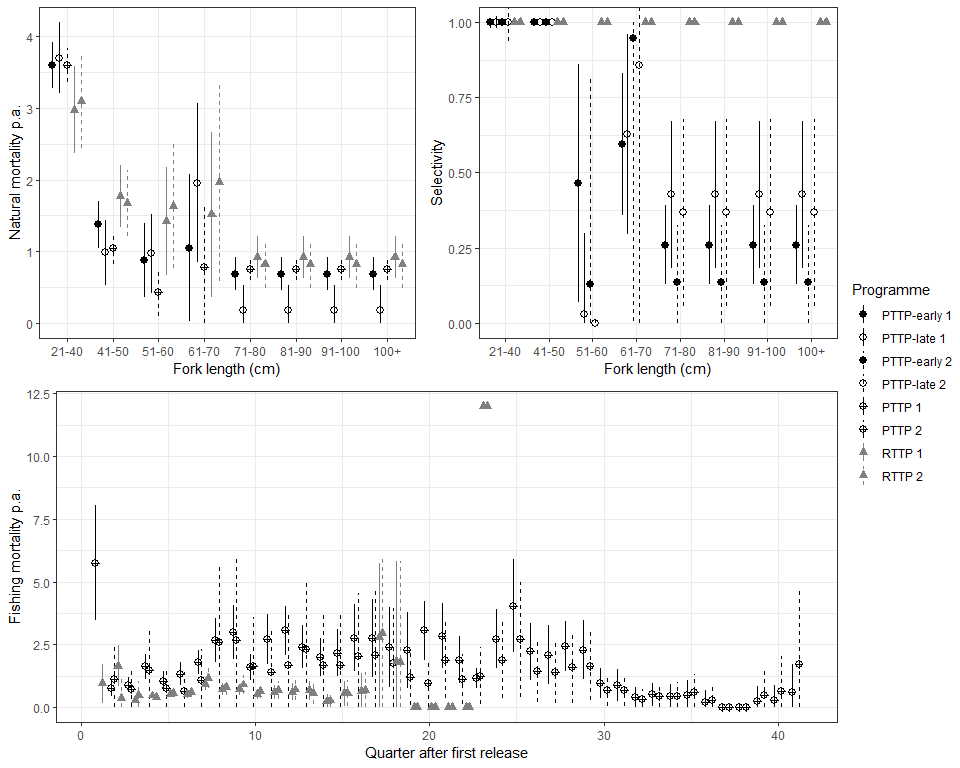 Figure S12. Estimated , , and  from length-based Brownie models chosen by AIC for yellowfin tuna in the western Pacific Ocean for two tagging programs with either 1 or 2 mixing quarters using the otolith only growth model. The natural mortality and selectivity for length bins in the PTTP were modeled as separate parameters before and after 2011, indicated by PTTP-early and -late for a mixing period of 1 quarter, but only selectivity was modeled separately for a mixing period of 2 quarters.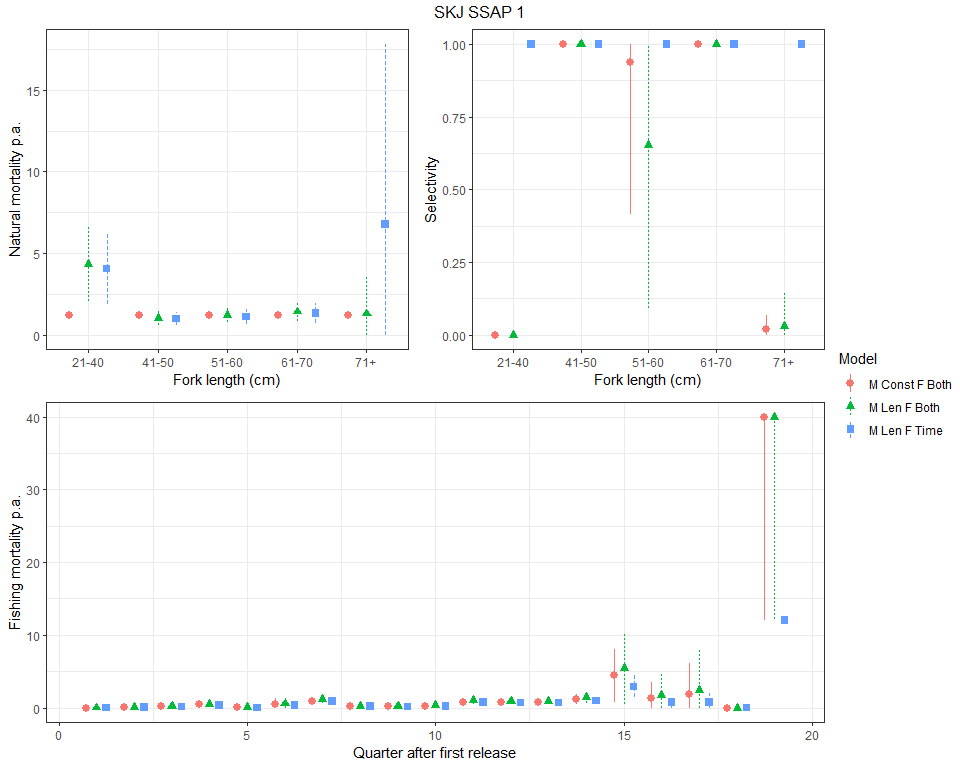 Figure S13. Comparison of estimated , , and  from three length-based Brownie models that were within 10 Delta AIC for skipjack tuna in the western Pacific Ocean for the SSAP tagging program with 1 mixing quarter. M Const means natural mortality was shared across all lengths, F Both means both  and  were estimated whereas F Time means only  is estimated and  equals 1 for all length bins.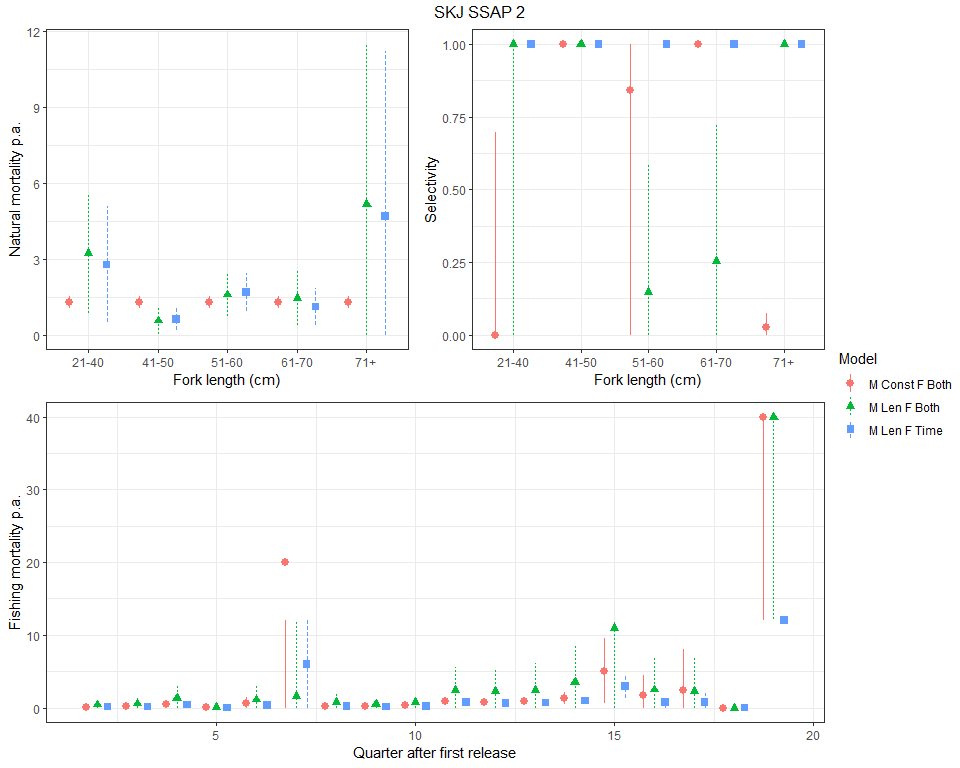 Figure S14. Comparison of estimated , , and  from two length-based Brownie models that were within 10 Delta AIC for skipjack tuna in the western Pacific Ocean for the SSAP tagging program with 2 mixing quarters. Model Both means both  and  were estimated whereas Model Time means only  is estimated and  equals 1 for all length bins.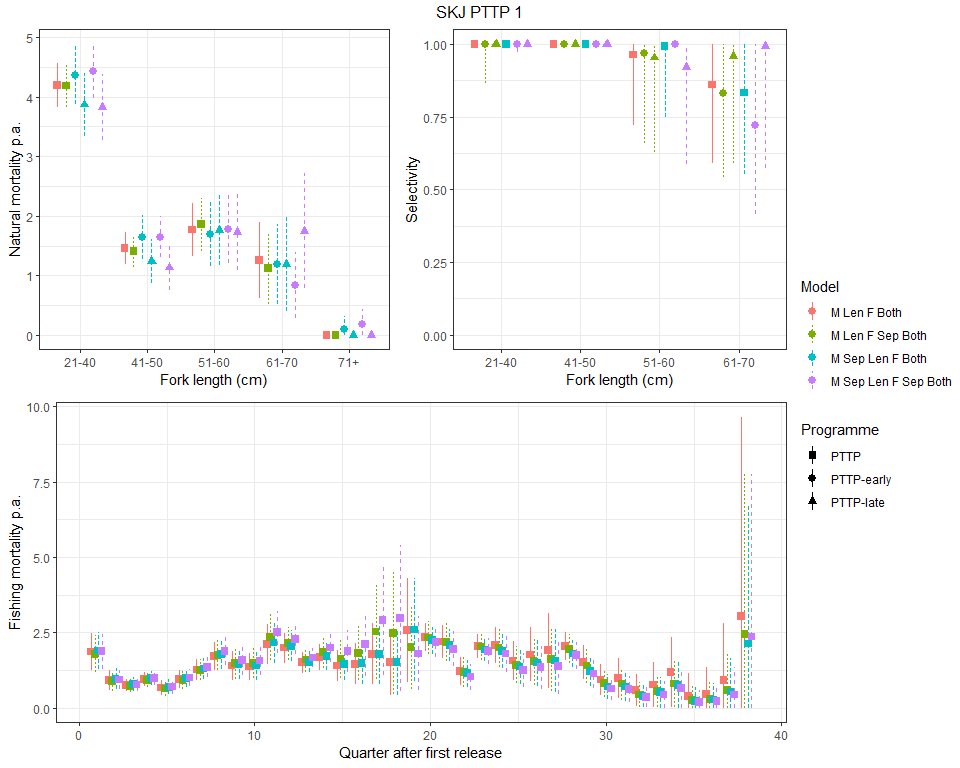 Figure S15. Comparison of estimated , , and  from two length-based Brownie models that were within 10 Delta AIC for skipjack tuna in the western Pacific Ocean for the PTTP tagging program with 1 mixing quarter. Model M Len Sep means natural mortality is modeled separately before and after 2011, whereas M Len is modeled constant across time. Similarly, F Sep Both models separate  before and after 2011, whereas F Both models these parameters as constant across time. 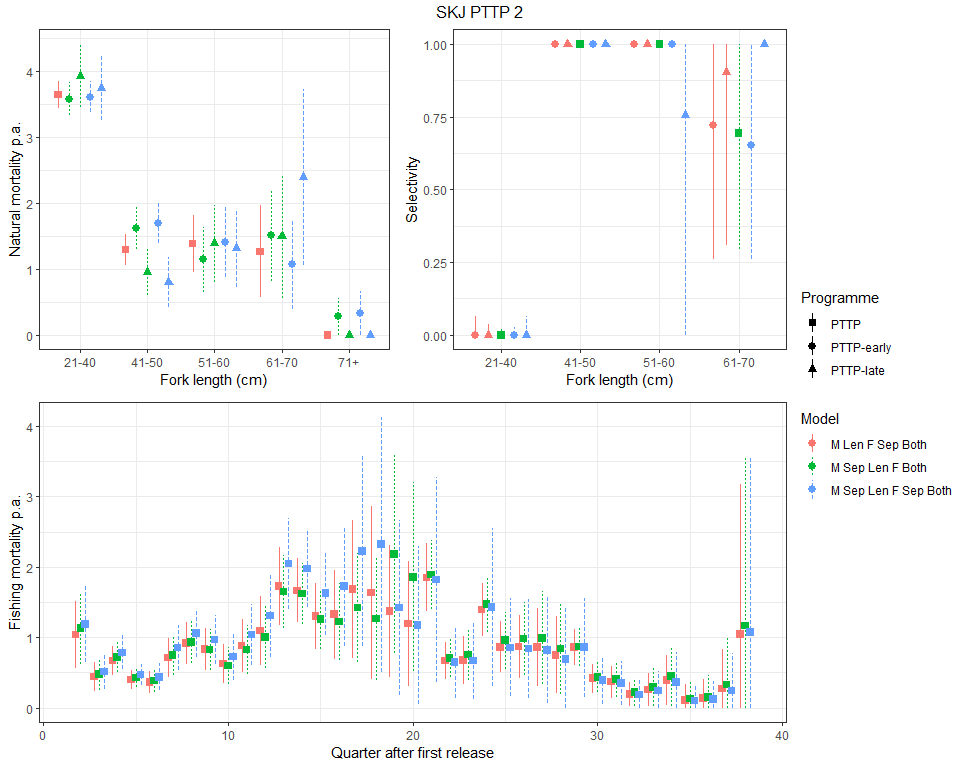 Figure S16. Comparison of estimated , , and  from two length-based Brownie models that were within 10 Delta AIC for skipjack tuna in the western Pacific Ocean for the PTTP tagging program with 2 mixing quarters. Model M Len Sep means length-specific natural mortality is modeled separately before and after 2011, whereas M Len is modeled constant across time. Similarly, F Sep Both models separate  before and after 2011, whereas F Both models these parameters as constant across time. Figure S17. Comparison of estimated , , and  from two length-based Brownie models that were within 10 Delta AIC for yellowfin tuna in the western Pacific Ocean for the RTTP tagging program with 1 mixing quarter. Model Both means both  and  were estimated whereas Model Time means only  is estimated and  equals 1 for all length bins.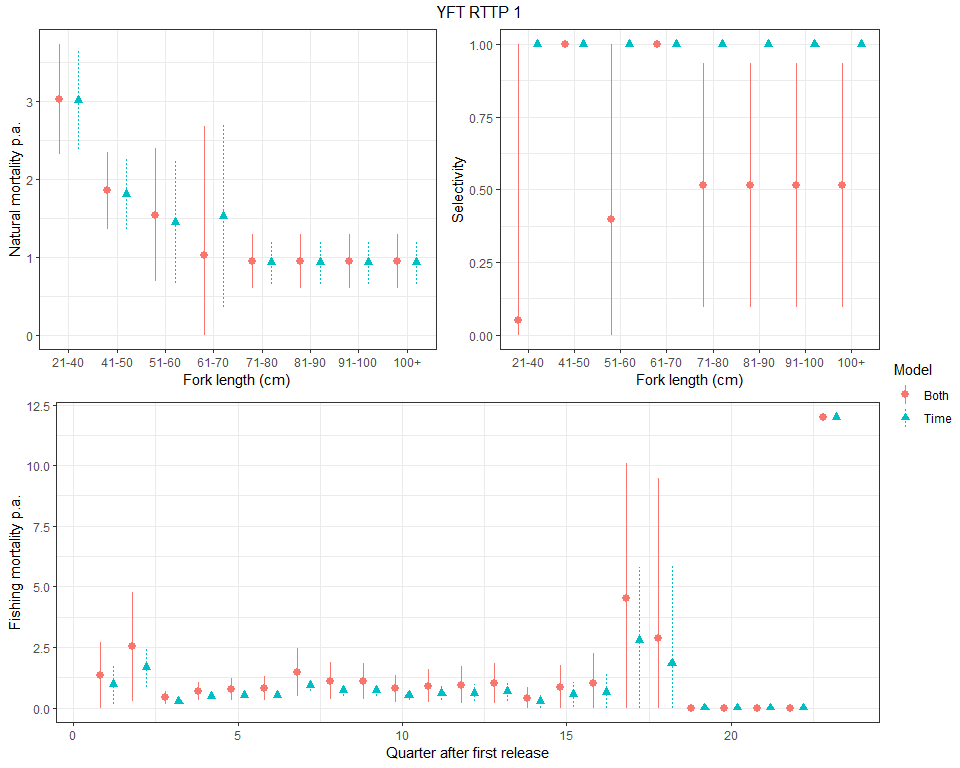 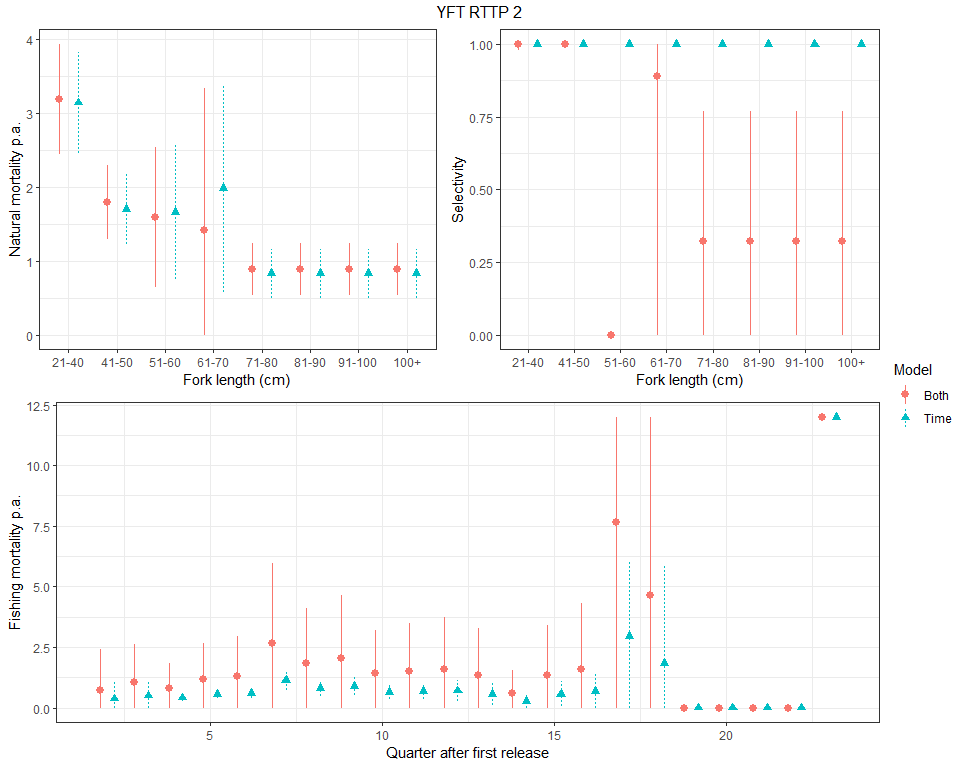 Figure S18. Comparison of estimated , , and  from two length-based Brownie models that were within 10 Delta AIC for yellowfin tuna in the western Pacific Ocean for the RTTP tagging program with 2 mixing quarters. Model Both means both  and  were estimated whereas Model Time means only  is estimated and  equals 1 for all length bins.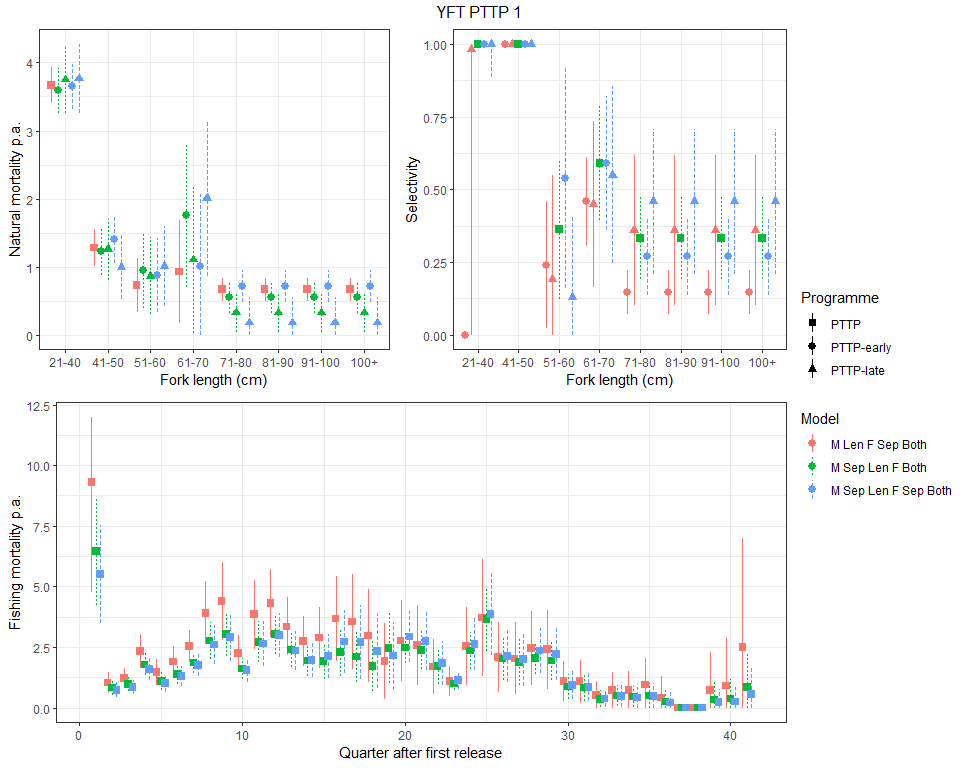 Figure S19. Comparison of estimated , , and  from two length-based Brownie models that were within 10 Delta AIC for yellowfin tuna in the western Pacific Ocean for the PTTP tagging program with 1 mixing quarter. Model M Len Sep means length-specific natural mortality is modeled separately before and after 2011, whereas M Len is constant across time. Similarly, F Sep Both models separate  before and after 2011, whereas F Both models these parameters as constant across time. 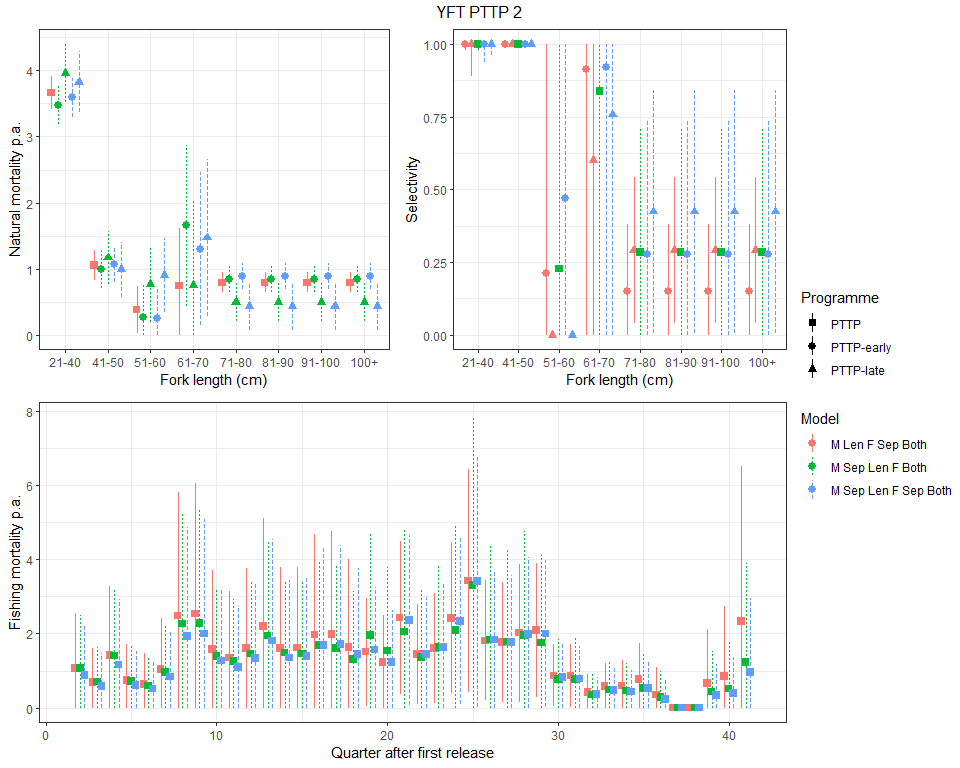 Figure S20. Comparison of estimated , , and  from two length-based Brownie models that were within 10 Delta AIC for yellowfin tuna in the western Pacific Ocean for the PTTP tagging program with 2 mixing quarters. Model M Len Sep means length-specific natural mortality is modeled separately before and after 2011, whereas M Len is constant across time. Similarly, F Sep Both models separate  before and after 2011, whereas F Both models these parameters as constant across time.Size class t + 1Size class t + 1Size class t + 1Size class t + 1Size class t + 1Size class t21-4041-5051-6061-7071+21-400.0950.8540.0510041-5000.3240.670.006051-6000.0020.540.4570.00161-70000.0110.7360.25271+0000.0080.992Size class t + 1Size class t + 1Size class t + 1Size class t + 1Size class t + 1Size class t + 1Size class t + 1Size class t + 1Size class t21-4041-5051-6061-7071-8081-9091-100101+21-400.15490.54430.27930.0214000041-500.020.2450.5190.2020.01400051-600.0010.0340.28130.48750.18220.0140061-7000.0020.05290.30970.45350.16680.015071-80000.0050.0740.3310.420.1480.02281-900000.0090.09910.34330.35940.189291-1000000.0010.0180.1320.3160.533101+0000000.00510.9949Size class t + 1Size class t + 1Size class t + 1Size class t + 1Size class t + 1Size class t21-4041-5051-6061-7071+21-400.0650.79840.13651.00E-04041-504.00E-040.2230.74430.0323051-6000.0020.39250.59590.009661-70000.00860.58080.410671+0000.00610.9939Size class t + 1Size class t + 1Size class t + 1Size class t + 1Size class t + 1Size class t + 1Size class t + 1Size class t + 1Size class t21-4041-5051-6061-7071-8081-9091-100101+21-400.1960.5050.2670.0310.00100041-500.0340.2780.4810.190.01700051-600.0010.0450.3070.470.1640.0130061-7000.0020.0560.3370.4550.140.009071-80000.0030.0690.3650.4370.1160.0181-900000.0040.0840.3930.3890.1391-10000000.0060.1120.3780.504101+00000001ProgrammeGrowth model21-4041-5051-6061-7071+SSAPLow5.601.041.041.392.40RTTPLow6.691.990.961.531.95PTTP-earlyLow5.632.351.332.260.37PTTP-lateLow5.962.031.712.621.02SSAPHigh6.200.750.752.412.54RTTPHigh7.671.960.472.131.85PTTP-earlyHigh6.392.371.282.410.81PTTP-lateHigh6.432.061.332.941.40ProgrammeGrowth model21-4041-5051-6061-7071-8081-9091-100101+RTTPTag & otolith4.192.240.140.140.600.601.681.42PTTP-earlyTag & otolith5.071.681.780.270.411.721.710.65PTTP-lateTag & otolith4.391.780.510.380.890.423.201.23RTTPOtolith4.732.300.050.050.800.802.401.36PTTP-earlyOtolith5.431.871.550.270.191.831.710.80PTTP-lateOtolith4.601.800.830.030.791.521.591.39ProgrammeMixing PeriodGrowth Model21-4041-5051-6061-7071+PTTP-early1Low4.431.6511.7860.8340.175PTTP-early2Low3.6071.6991.4111.0660.324PTTP-late1Low3.8271.1321.731.7480PTTP-late2Low3.7350.81.3192.3910RTTP1Low4.3591.550.9220.7690.26RTTP2Low4.41.2620.8291.0220.26SSAP1Low4.0720.9881.1241.3436.779SSAP2Low2.7790.621.6981.1264.68PTTP-early1Low4.4981.6781.9870.3990.483PTTP-early2Low3.631.6831.2930.60.466PTTP-late1High3.8741.0611.5852.2430PTTP-late2High3.5690.6991.112.0310RTTP1High4.4491.5310.4280.4351.278RTTP2High4.4691.110.3050.3530.529SSAP1High3.9860.9370.9290.488.809SSAP2High2.6350.5391.8020.3754.749ProgrammeMixing PeriodGrowth Model21-4041-5051-6061-7071-8081-9091-100100+PTTP1Tag & otolith3.671.2820.7320.9320.670.670.670.67PTTP2Tag & otolith3.6631.0570.3850.7440.7940.7940.7940.794RTTP1Tag & otolith3.0181.8141.4471.5230.9310.9310.9310.931RTTP2Tag & otolith3.1431.7021.6641.9860.8340.8340.8340.834PTTP2Tag & otolith3.5981.0450.430.7880.7540.7540.7540.754PTTP-early1Otolith3.5991.3790.8771.0520.6890.6890.6890.689PTTP-late1Otolith3.7020.9850.9751.9590.1780.1780.1780.178RTTP1Otolith2.9771.7721.421.5180.9210.9210.9210.921RTTP2Otolith3.0991.6761.6351.9690.8190.8190.8190.819